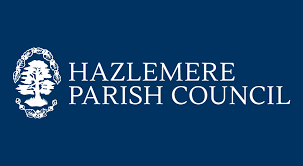 PLANNING COMMITTEE MINUTES 2 AUGUST 2022 18:30AT CEDAR BARN, BARN LANE, HAZLEMERE, HP15 7BQ
MEMBERS OF THE COUNCIL PRESENT:Cllr J Baker, P Fleming, J Weaver, C Oliver, F Doonican, E Gemmel (arrived 18:40)J Collins (Administrative Assistant)MEMBER(S) OF THE PUBLIC PRESENT:None.PC101/08/22 WELCOMEThe Chairman welcomed everyone to the meeting.PC102/08/22 APOLOGIES FOR ABSENCEIt was resolved that apologies be accepted from Councillors L Casey, J Horton and P Ruffles. PC103/08/22 DECLARATION OF INTERESTIn accordance with Section 31 of the Localism Act 2011 members to declare any Disclosable Pecuniary Interests in items on this Agenda It was noted that there were no declared Declaration of Interests.PC104/08/22 PLANNING APPLICATIONSIt was resolved that the following comments be submitted to Buckinghamshire Council regarding the following planning applications1. Ref. No: 22/06581/FUL 45 Eastern DeneHouseholder application for construction of single storey rear extension including 2 rooflights.Buckinghamshire Council have yet to upload the site drawings relevant for this application. Unfortunately, at the time of the meeting, The Parish Council are unable to consider this planning application. A request for an extension on the Parish Council comments has been requested and the planning application will be included on the agenda for the 15 August 2022. 2. Ref. No: 22/06574/FUL 344 Amersham RoadHouseholder application for side extension to roof creating additional rooms and creation of additional parking area.The Parish Council, in line with their declaration of Climate Emergency wish to express their regret of the partial loss of the grass area and seek to request that the applicant mitigates for any loss of biodiversity and natural drainage. The Parish Council wishes to draw the Case Officer’s attention to the neighbouring property and their concern of the impact on their privacy. 3. Ref. No: 22/06641/FUL 32 Magnolia DeneHouseholder application for construction of two storey front, side and rear extension, works to roof with rear dormer windows and side rooflights, construction of lower ground floor extension with new patio and terrace on top and conversion of garage to living accommodation.The Parish Council, in line with their declaration of Climate Emergency wish to remind the applicant that any construction should adhere to proper maintenance and adequate protection of the surrounding TPOs during the construction period. Meeting finished at 18:42The next Planning Meeting 15 August 2022The next Full Council meeting is 6 September 2022Signed J Collins Administrative Assistant2 August 2022